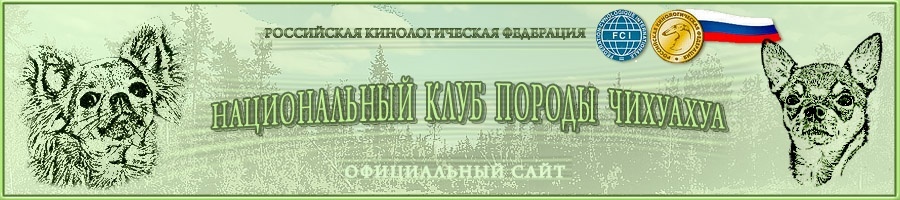 ОАНКОО-ЭЛИТА ОО ИГКЛЖ «ФАУНА»МОНОПОРОДНАЯ ВЫСТАВКАСОБАК ПОРОДЫ ЧИХУАХУАРАНГ  ПККАТАЛОГГенеральный спонсор выставки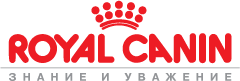 26 апреля 2014 г.г. ИжевскЛедовый дворец «Ижсталь»ул. Удмуртская, 222 Генеральный спонсор выставки:СУДЬЯ ВЫСТАВКИ:Барбосов Кирилл ВячеславовичРоссия, г. МоскваПРЕДСЕДАТЕЛЬ ОРГКОМИТЕТАЩелконогова Ирина ВладимировнаЧЛЕНЫ ОРГКОМИТЕТА:Некрасов М., Сусекова И.Г.НАЧАЛО РАБОТЫ РИНГА: 11-30!!! После окончания ринга все участники приглашаются на фуршет!!!УКАЗАТЕЛЬ ПОРОД ПО КАТАЛОГУПОЛОЖЕНИЕ О ВЫСТАВКАХ И ПРАВИЛА НКППОЛОЖЕНИЕ О ПРОВЕДЕНИИ МОНОПОРОДНЫХ ВЫСТАВОК НКП ЧИХУАХУА (с изменениями от 01.03.2011)ОБЩИЕ ПОЛОЖЕНИЯМонопородные выставки собак под эгидой НКП в системе РКФ, проводятся в соответствии с требованиями FCI, положением о проведении монопородных выставок РКФ и настоящим Положением.Сертификатные монопородные выставки проводятся по ходатайству клубов, местных групп, которые являются членами НКП, в соответствии с календарным планом, утвержденным НКП и РКФ. К участию в выставках допускаются собаки, имеющие документы, признаваемые РКФ – FCI. Также, для идентификации, каждая представленная на выставку собака должна иметь клеймо и/или микрочип. Для проведения идентификации собаки с микрочипом, сканер предоставляется владельцем.ПРАВИЛА ПОДАЧИ ЗАЯВОККинологическая организация, претендующая на проведение монопородной выставки под эгидой НКП до 1 (первого) февраля текущего года должна подать заявку на проведение монопородной выставки напрямую в НКП. Календарь монопородных выставок окончательно формируется на следующий год не позднее 20 (двадцатого) февраля текущего года. Поданная заявка не гарантирует кинологической организации право проведения монопородной выставки!Каждая кинологическая организация, подавшая заявку на проведение выставки, после ее рассмотрения, извещается о решении НКП.НКП подает сформированный календарь в выставочную комиссию РКФ не позднее 1 марта. Окончательный график проведения монопородных выставок публикуется на официальном сайте НКП, в вестнике РКФ и других специализированных изданиях (по решению НКП). Перенос выставок допускается только при форс-мажорных обстоятельствах. Для этого организатор выставки обязан подать заявление о переносе выставки в НКП с указанием и объяснением причин переноса,  и получить письменное разрешение изменения даты проведения выставки. НКП обязан поставить об этом в известность выставочную комиссию РКФ.СТАТУС ВЫСТАВОККандидат в чемпионы НКП (Региональная) - фактическое количество собак не должно быть менее 30.*Победитель НКП (Всероссийская) – фактическое количество собак не должно быть менее 60.Чемпион НКП (Национальная)–передача права проведения данной выставки находится в компетенции НКП.*  В случае если региональная выставка (КЧК) по факту собирает количество участников более 60 – ранг выставки по решению Президиума НКП может быть повышен до статуса всероссийской (Победитель НКП)Если организатор региональной выставки (КЧК) не собирает по факту 30 участников – данная организация выставки считается неудовлетворительной и организатор теряет право на проведение выставок в течение 2-х лет.ПРАВИЛА РЕГИСТРАЦИИВсе выставки НКП проводятся только с предварительной записью участников и обязательным выпуском каталога всех участников. Собаки, не внесенные в каталог, к участию в выставке не допускаются.При записи на выставку владелец должен предоставить:-  Копию свидетельства о происхождении (родословная), для класса щенков возможна запись по копии щенячьей карточки. Признаются родословные стран – членов FCI, Американского кеннел клуба (АКС) США, Английского кеннел клуба (КС) Великобритания, Канадского кеннел клуба (СКС) Канада.- Заполненный заявочный лист подписанный владельцем с указанием выставочного класса должен содержать кличку, аббревиатуру и № родословной, № клейма или микрочипа, дату рождения, пол, кличку отца, кличку матери собаки, фамилию заводчика, фамилию владельца, полный почтовый адрес с индексом, контактный телефон.Для записи собак в класс чемпионов необходимо предоставить – подтверждение (сертификат, диплом) чемпиона любой страны – члена FCI или АКС, КС, СКС или Интернационального чемпиона красоты FCI, или Чемпиона НКП.Регистрация участников на выставку прекращается за 14 дней до начала выставки.КАТАЛОГ ВЫСТАВКИНа основании заявочных листов составляется каталог выставки, который должен содержать:- Титульный лист с эмблемами РКФ и НКП и надписью- РОССИЙСКАЯ КИНОЛОГИЧЕСКАЯ ФЕДЕРАЦИЯ- НАЦИОНАЛЬНЫЙ КЛУБ ПОРОДЫ ЧИХУАХУА- Название кинологической организации, проводящей выставку, с указанием ранга выставки, даты и города проведения выставки, адрес организатора.Каталог выставки любого ранга должен содержать:- список членов оргкомитета;- список судей с указанием страны проживания;- правила проведения выставки данного ранга;- расписание всех мероприятий выставки;- собственно перечень экспонентов.Полные каталожные данные каждой собаки должны включать: № по каталогу (сквозная нумерация); кличку собаки, № родословной, № клейма или микрочипа, дату рождения, кличку отца, кличку матери, Ф.И.О. заводчика, Ф.И.О. владельца и адрес.Количество каталогов выставки не может быть меньше количества участников.ПРОЦЕДУРА ПРИГЛАШЕНИЯ СУДЕЙСудья, приглашаемый на выставки, должен быть признан национальной кинологической организацией страны по породе, группам или по всем породам на уровне CACIB для стран членов FCI. Судьи из Великобритании, Канады, США, должны быть признаны КС, СКС, АКС, и иметь право присваивать СС (аналогично САС, CACIB FCI).В случае отмены выставки, оргкомитет обязан возместить судье все понесенные им расходы. Не менее чем за 2 недели оргкомитет должен проинформировать судью о месте проведения выставки, количестве собак, предложенных для экспертизы.ВЫСТАВОЧНЫЕ КЛАССЫКласс щенков                    с 6 до 9 мес.Класс юниоров                 с 9 до 18 мес.Класс промежуточный     с 15 до 24 мес.Класс открытый                с 15 мес.Класс Победителей           с 15 мес.  (только на выставках ранга ПК, ЧК.    Необходимо наличие титула «Победитель НКП») Класс Чемпионов НКП    с 15 мес. (только на выставках ранга ЧК. Необходимо наличие титула «Чемпион НКП») Класс чемпионов              с 15 мес. Класс ветеранов                с 8 летДатой определения возраста собаки является день, предшествующий дню проведения выставки.ЭКСПЕРТИЗА В РИНГЕНа выставках любого ранга экспертиза начинается с осмотра и сверки клейма, микрочипа и обязательного взвешивания собаки. Далее судья индивидуально осматривает собаку в статике и динамике, дает возможно более полное описание (методика и техника судейства может отличаться у разных судей), присуждает собаке оценку: отлично, очень хорошо, хорошо, удовлетворительно, дисквалификация, без оценки (не возможно отсудить).В классе щенков присуждаются следующие оценки: очень перспективный, перспективный, неперспективный.Затем на ринге остаются собаки, получившие высшую оценку в классе, судья расставляет 4 (четырех) лучших собак, с 4-го по 1-е места, независимо от того, присуждает ли он им титул.В ринге по усмотрению  судьи могут присуждаться следующие титулы и выдаваться сертификаты:CW – победитель класса, присваивается первой собаке в классе, получившей высшую оценку.СС – сертификат соответствияЮ.СС – сертификат соответствия для класса юниоров Ю. КЧК – кандидат в юные чемпионы НКПКЧК – кандидат в чемпионы НКПЮ.ПК – юный победитель НКППК – победитель НКПЮ.ЧК – юный чемпион НКПЧК – чемпион НКП   ЛК – лучший кобель. (На выставках ранга «Чемпион клуба» определяется выбором между собакой, получившей титул «ЧК» и победителем класса «Чемпионов НКП») ЛС – лучшая сука. (Аналогично выбору ЛК)ЛПП – лучший представитель породы – выбирается сравнением лучшего кобеля, лучшей суки, лучшего юниора и лучшего ветерана. (На выставках ранга «Чемпион Клуба» выбирается сравнением лучшего кобеля, лучшей суки, лучшего юниора кобеля, лучшего юниора суки и лучшего ветерана кобеля/суки).ЛУЧШИЙ ЩЕНОК – выбирается при сравнении кобеля и суки победителей класса щенков.ЛУЧШИЙ ЮНИОР – выбирается при сравнении кобелей и сук победителей классов юниоров.ЛУЧШИЙ ВЕТЕРАН – выбирается при сравнении кобеля и суки победителей класса ветеранов.Вся необходимая для работы документация должна быть подготовлена заранее и находиться у одного из членов ринговой бригады.В состав ринговой бригады должны входить распорядитель ринга, секретарь  и, при необходимости,  переводчик.За жестокое отношение к собакам, неэтичное поведение на выставке, спровоцированные драки, собак и их владельце/хэндлеров, по заявлению судьи, ринговой бригады или организаторов, НКП может наложить взыскание (от предупреждения до дисквалификации).Члены оргкомитета, ринговых бригад, стажеры и переводчики не имеют права лично выставлять принадлежащих им и членам их семей собак и работать в рингах, где выставляются принадлежащие им, а также членам их семей, или находящиеся у них в совладении собак.ПРАВИЛА ПРОВЕДЕНИЯ КОНКУРСОВВо всех конкурсах могут принимать участие только собаки, внесенные в каталог, заранее записанные на конкурс, экспонировавшиеся на выставке и получившие оценку не ниже «очень хорошо». Конкурсы проводятся при условии записи на них не менее 2 конкурсантов.Собаки до 9 месяцев в конкурсах принимать участие не могут.Конкурс питомников – участвуют 4 собаки, рожденные в одном питомнике и имеющие одну приставку, минимум из 3-х пометов.Конкурс производителей – участвуют не менее 4-х потомков одной собаки, кобеля или суки, происходящие минимум из 2-х пометов от разных производителей для сук, и минимум из 3-х пометов от разных производительниц для кобелей.Конкурс пар – кобель и сука, принадлежащие одному владельцу.СЕРТИФИКАТЫ и ТИТУЛЫ«Юный Чемпион НКП» - титул может быть присвоен победителю класса юниоров (раздельно у кобелей и сук) на выставках ранга «Чемпион НКП»; либо при обмене сертификатов.«Юный Победитель НКП» - титул может быть присвоен при сравнении  победителей классов юниоров (раздельно у кобелей и сук) на выставках ранга «Победитель НКП».«Кандидат в Юные Чемпионы НКП» - титул может быть получен на региональных выставках победителями класса юниоров (раздельно у кобелей и сук.«Юный сертификат соответствия» -  титул может быть присвоен собакам, получившим высшую оценку в классе юниоров  (раздельно у кобелей и сук).«Сертификат соответствия» - титул может быть присвоен собакам, получившим высшую оценку в классах промежуточном, открытом, победителей и чемпионов (раздельно у кобелей и сук); «Кандидат в Чемпионы НКП» - титул может быть присвоен на региональной выставке – собаке, занявшей 1-е место при сравнении победителей классов промежуточного, открытого и чемпионов (раздельно у кобелей и сук); на выставках ранга «Чемпион НКП» и «Победитель НКП» - титул может быть присвоен собакам – победителям классов промежуточного, открытого, победителей и чемпионов.«ПОБЕДИТЕЛЬ НКП» - титул может быть присвоен на выставках ранга «Победитель НКП» лучшему кобелю и лучшей суке при сравнении победителей классов: промежуточного, открытого, победителей и чемпионов.«ЧЕМПИОН НКП» - титул является однократным и может быть присвоен на  выставке ранга «Чемпион НКП» собаке, занявшей 1-е место при сравнении победителей классов промежуточного, открытого, победителей и чемпионов. Также титул может быть получен при обмене сертификатов.ПРИСВОЕНИЕ ТИТУЛОВ НКП ПО НАБОРУ СЕРТИФИКАТОВ:«ЮНЫЙ ЧЕМПИОН НКП» - Может быть получен непосредственно на Национальной выставке.- При обмене 3-х сертификатов «Ю.КЧК», полученных у трех разных судей.- При обмене 2-х сертификатов «Ю.КЧК», полученных в разных регионах у разных судей.- При  обмене сертификата «Юный Победитель НКП» + 1 сертификат «Ю.КЧК».Данные сертификаты должны быть получены у разных судей. - При обмене сертификата ЮКЧК, полученного на Национальной выставке (ранга "Чемпион Клуба") + 1 сертификата ЮКЧК. Данные титулы должны быть получены у разных судей.2 сертификата «Ю.СС» могут быть обменены на 1 сертификат «Ю.КЧК» – однократно.«ЧЕМПИОН НКП»- Может быть получен непосредственно на Национальной выставке.- При обмене 3-х сертификатов «КЧК», полученных в разных регионах у трех разных судей.- При обмене 4-х сертификатов «КЧК», полученных в одном регионе у разных судей.- При обмене сертификата «Победитель НКП» + 2 сертификат «КЧК». Данные титулы должны быть получены у разных судей.- При обмене сертификата КЧК, полученного на Национальной выставке (ранга "Чемпион Клуба") + 2 сертификата КЧК. Данные титулы должны быть получены у разных судей.2 сертификата «СС» могут быть обменены на 1 сертификат «КЧК» - однократно.ПОРЯДОК ОТЧЕТНОСТИ и ВЫДАЧА СЕРТИФИКАТОВОрганизаторы выставок, проинформированные НКП о возможности проведения выставки, обязаны не менее чем за 2 месяца:- оплатить выставочный взнос в НКП;- получить необходимое количество бланков сертификатов в РКФ.       После проведения выставки оргкомитет в двухнедельный срок направляет:- в секретариат РКФ- 1 размеченный каталог со всеми титулами и оценками- Заполненную ринговую ведомость с отрывными талонами сертификатов РКФ (КЧК, СС, Ю.КЧК, Ю.СС)- подтверждение  секретаря КК Коллегии судей РКФ на   судей и письмо с согласованием с НКП.В НКП- один размеченный каталог со всеми титулами, оценками и указанием веса в печатном виде;- один размеченный каталог со всеми титулами, оценками и указанием веса в электронном виде;-копии описаний с указанием проверенного клейма и веса экспонента.- заполненную ринговую ведомость.    НКП ежеквартально сдает в секретариат РКФ списки обладателей сертификатов  Ю.ЧК, Ю.КЧК, КЧК, ПК и  Чемпионов НКП-РКФ.  (список на бланке НКП в напечатанном виде должен содержат следующую информацию сертификат (ЮКЧК, ЮПК, КЧК, ПК, ЧК, порода, кличка,  N родословной, владелец).ЧИХУАХУА ДЛИННОШЕРСТНАЯ/CHIHUAHUA LONG HAIREDКОБЕЛИ/MALESКЛАСС ЩЕНКИ/PUPPY CLASSCHAMPION OF MY HEART BUKSON  MY DAY щ.к РКФ, д.р. 21.10.2013 г., клеймо -  XAU 905, окрас: палевый (o.Macenvi Make My Day Nahani x m. May Bery Genny Stefany ) Зав. и Влад. Детинова Т. г. Йошкар -Ола.Вес: 2000,  оч. перспективный, CWКЛАСС  ЮНИОРЫ/JUNIOR CLASSBREAKING NEWS-PL DI  SAN GIMIGNANO  ROI 13/78653/ RKF 3767359, д.р.25.04.2013, чип 380260002046786, окрас: кремовый  ( o.Misty Medows Donaldduck - m.Worldnews -Pl Di San Giminano) Зав.Италия Владелец Баймухаметова Т. г.ЕкатеринбургВес: 2300, отлично 2, ЮССJASK SPERROY IZ GRADA KATERINYRKF 3627931, д.р.3.04.13 г., клеймо  BPN 10.87П, окрас: рыж-белый ( o. Masway S-Time To Dream x m.Fifty-Fifty iz Grada Kateriny ) Зав. и Владелец Прохорова И. г.ЕкатеринбургВес: 2600, отлично, CW, ЮПК, ЛЮ, BISS junior I КЛАСС ОТКРЫТЫЙ/OPEN CLASSOGNENNYI LEV GRIGORASHRKF 2280640, д.р.20.03.2008 г., клеймо-VRK 328,окрас: рыжий  (o.Komel Voshititelnyi Persik - m. Ognennyi Lev Amazonka ) Владелец и Заводчик Балло Н. г.ИжевскВес: 2500, отлично, CW, КЧККЛАСС ЧЕМПИОНОВ/CHAMPION CLASSCHOCHOBA ATOMIC ZIPPY HIPPY EST 02035/08, д.р.08.06.07г., чип, окрас: черно-подпалый  (o.Lttle Steps Kalahari - m. Medeia ) Заводчик и    Владелец        Мамедова Н. Эстония г.Таллин Вес: 2700, отлично, CW, ЛК, ПКСУКИ/FEMALESКЛАСС ЩЕНКИ /PUPPY CLASSЛИТЕЛБОСС ЗЕТА КАТХЕРИНЕ ДЖОНЕСщ.к. РКФ, д.р. 24.09.13 г., клеймо LTC  92, окрас: кремовый (o. Show Me The Way di San Gimignano x  m.Shanel     Chance Magnitka Star ) Заводчик и Владелец Губашова г. Березовсий вес: 1800, оч. перспективный, CW, ЛЩ, BISS puppy I МОРИСС АРМАНИ КОДщ.к. РКФ д.р. клеймо TEV 106, окрас: соболь (о.Сибирский Бренд Вип Данке - м.Евгеника Юкки Тукки ) Зав.Морозова Владелец Уколова г.Чайковскийвес: 2100, перспективныйКЛАСС  ЮНИОРЫ/JUNIOR CLASS ОГНЕННЫЙ ЛЕВ БЭККИРКФ 3520627, д.р. 14.01.2013 г., клеймо  VRK 501,  окрас: шоколад (о. Христичсан Чокко Барокко -м. Огненный лев Бэлла Вита)Заводчик и Владелец Балло Н. г. ИжевскВес: 2000, отличноКЛАСС ПРОМЕЖУТОЧНЫЙ/INTERMEDIATE CLASS BELLA BUTTERFLY IZ GRADA KATERINY RKF 3381035, д.р. 16.09.12 г, клеймо BPN 1081.12п, окрас: кремовый . (o. Magic Show Vanill Krem - m. Batterfly Beauty iz Grada Kateriny ) Зав. и Владелец Прохорова г.ЕкатеринбургВес: 2500, оч. хорошоЖЕМЧУЖИНА РОССИИ ОВАЦИЯ щ.к  РКФ д.р.27.12.12 г., клеймо ТХН, окрас: бел-рыж (о. Макар Чоперх м. Алиса в стране чудес ) Зав. и Владелец Некрашевич г.Казаньвес: 2300, оч. хорошоКЛАСС ОТКРЫТЫЙ/OPEN CLASSVIVAT CHOCO IMPERIA IZ GRADA KATERINY РКФ 3463328, д.р.25.09.12,  клеймо BPN 1083.12П, окрас: шоколадно-подпалый  ( o. Belissimo Bravo Chokled Chopard - m.Estrela Choco Lux iz Grada Kateriny) Заводчик Прохорова Владелец Мамедова Н. Эстония г.ТаллинВес: 3000, отлично, CW, КЧККЛАСС ЧЕМПИОНОВ/CHAMPION CLASSЧЕМПИОН РОССИИ MYBERRY GENNY STEFANY RKF 3180818, д.р. 11.11.2011 г.,  клеймо TVH 048, окрас: триколор  (o. Small is Beautifuls Jubilate - m. Baira Mano Puma ) Заводчик Милкина Владелец Детинова г. Йошкар-ОлаВес: 2700, отлично, CW, ЛС, ПК, ЛПП, BISS IЧИХУАХУА ГЛАДКОШЕРСТНАЯ/CHIHUAHUA SMOOTH HAIREDКОБЕЛИ/MALESКЛАСС  ЮНИОРЫ/JUNIOR CLASSЕВГЕНИКА ВИКТОРИС ФЛЕЙМ щ.к РКФ, д.р. 15.03.13 г., клеймо ЕVG 56, окрас: палевый (o. Masway S-Time To Dream x m. Евгеника Ебони Перл )Заводчик и Владелец Рудякова г. Ижевсквес: 2800, отлично, CW, ЮПККЛАСС ПРОМЕЖУТОЧНЫЙ/INTERMEDIATE CLASSЛИССОМ ЛИТТЛ ТАМЕРЛАН РКФ 3540300,  д.р. 14.12.12 г., клеймо АРЕ 2732, окрас: рыжий (о. Misty Medows Galaxy Storm x m. Sweet Indeed Lissom Lady )Заводчик и Владелец Баймухаметова Т. г. ЕкатеринбургВес: 2400, оч. хорошоКЛАСС ОТКРЫТЫЙ/OPEN CLASSOGNENNYI LEV HEW RKF 3133007, д.р. 20.10.2011 г., клеймо VRK 476, окрас: кремовый (o. Ognennyi lev Zhelty Persik x m. Ognennyi lev Vivien ) Заводчик и Владелец Балло Н. г. Ижевск Вес: 2100, отличноКЛАСС ПОБЕДИТЕЛЕЙ/WINNER CLASSGENTLE KISS DJ RKF 3339058,  д.р. 07.05.2012 г., клеймо JKF 176, окрас: бело-соболиный (o. Masway S-Time to Dream - m. Gentle Kiss Dansing Queen ) Заводчик Лазарева Владелец Рудякова г. ИжевскВес: 2400, оч. хорошоСУКИ/FEMALESКЛАСС ЩЕНКОВ/ PUPPY CLASSЛИСФОРД ЯММИ ЯНЧИК щ.к. РКФ, д.р. 10.08.13г., клеймо ХYО, окрас: палевая (о. Огненный лев Желтый Персик - м. Лисфорд Текила Поющая Блюз ) Заводчик Адутова Владелец Прокофьева А. г.Набереные Челны.Вес: 1800, перспективныйКЛАСС  ЮНИОРЫ/JUNIOR CLASSBAI KUIN FORGET -ME-NOTщ/к, д.р.02.04.2013г., клеймо KZN, окрас: гол-подпалый  (o. Bai Kuin U-Piter x m. Бай Куин Друзилла) заводчик Бусуркина владелец Детинова Т.г. Йошкар – Олавес: 2300, отлично, CW, ЛЮ, ЛПП ЛИСФОРД ЧАРОДЕЙКА РКФ 3487567, д.р. 7.12.12г., клеймо ХYO 75, окрас: рыжий (о. Хеликос Нельсон Франт Сюрпрайз-м. Лисфорд Заряна Золотая Роса) Заводчик Адутова Владелец Смыслова В г.Набережные ЧелныВес: 1600, без оценкиСЕКРЕТ ВИШ ИЗ ГРАДА КАТЕРИНЫ РКФ 3627954, д.р.16.05.13 г., клеймо  BPN 15.13. П, окрас: кремовый (о.Misty Medows Galaxy Storm - m.Монтана -11 из Града Катерины ) Заводчик и Владелец Прохорова г.ЕкатеринбургВес: 2300, отлично 2, ЮССКЛАСС ПРОМЕЖУТОЧНЫЙ/INTERMEDIATE CLASSНОН СТОП ЗЕ РИЧД ИЗ ГРАДА КАТЕРИНЫ РКФ 3507231, д.р. 07.01.13г., клеймо ВРN  01.13.П, окрас: черно-подпалый (О.Реалити Шоу Мен из Града Катерины - м. Ферарри из Града Катерины ) Заводчик и Владелец Прохорова г. ЕкатеринбургВес: 2200, отлично, CW, ЛС, ЛП SMALL  IS BEAUTIFULS MERY MARGARETRKF 3616296, д.р. 03.11.2012 г.,  чип 968000010018211, окрас: кремовый (o. Small is Beautifuls Fine Mess x m. Small is Beautifuls Miss Lovegood )Заводчик Щвеция Владелец Детинова Т. г. Йошкар-ОлаВес: 2500, отлично 2, ССКЛАСС ОТКРЫТЫЙ/OPEN CLASS ЛИСФОРД ТЕКИЛА ПОЮЩАЯ БЛЮЗ РКФ 2965207,  д.р. 20.02.11г., клеймо ХYО, окрас: кремовый (о. Огненный лев Его Успех - м. Заррен Хунд Фореве ) Заводчик Адутова Владелец  Прокофьева А. г. Набережные ЧелныВес: 2400, оч. хорошоSTEFANI KIND OF MAGICRKF 3073616,  д.р.13.05.2011 г.,  чип 643098100119597, окрас: рыжий   (o. Small is Beautiful Jubilate x m. Golden Fantasy ) Заводчик Ефимова Владелец Детинова Т. г. Йошкар-Ола Вес: 2500, отлично, CW, КЧККЛАСС ЧЕМПИОНОВ/CHAMPION CLASSЧЕМПИОН РОССИИZOYAS KINGDOM JE TAIME RKF 2921592,  д.р. 18.01.2011 г., клеймо SAA 102, окрас:  соболь  (o. Pankinan Copyriht - m. Zoyas Kingdom Aleksandria ) Заводчик Волкова Владелец Негодяева г. Каменск УральскийВес: 2300, отлично, CW, КЧКПрограмма "Заводчик"Уважаемые заводчики кошек и собак! Компания ROYAL CANIN рада предложить Вам программу сотрудничества от 1 июля 2014 г. 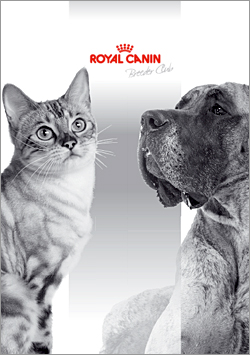 Мы предлагаем: скидки на корма для собак и кошек - до 20% от базовой цены; возможность приобрести специальное питание  HT 42d для репродуктивных сук в период с 1-го дня течки по 42-й день беременности; подарочные наборы для покупателей щенков и котят; помощь при выращивании помета: бесплатное питание; участие в специальных акциях ROYAL CANIN для заводчиков и питомников бесплатная доставка кормов (условия уточните у менеджера); 
Категория питомника определяется: количеством животных; племенной деятельностью. Присоединяйтесь к привилегированному клубу заводчиков BREEDER CLUB ROYAL CANIN!Для получения более подробной информации по программе "Заводчик", свяжитесь с нами:Заводчики из России 
Контактные данные менеджера по работе с заводчиками : 8 912 759 29 25 ; 971- 412 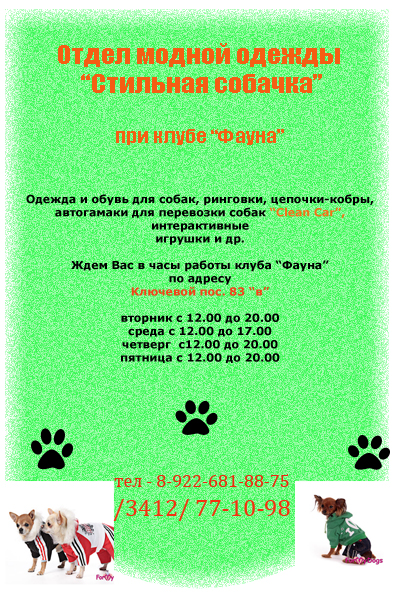 Код FCIПородаКоличество№№ по каталогуСтр.218ЧИХУАХУА ДЛИННОШЕРСТНАЯ1201-128-9218ЧИХУАХУА КОРОТКОШЕРСТНАЯ1313-259-10